ПОЯСНИТЕЛЬНАЯ ЗАПИСКА 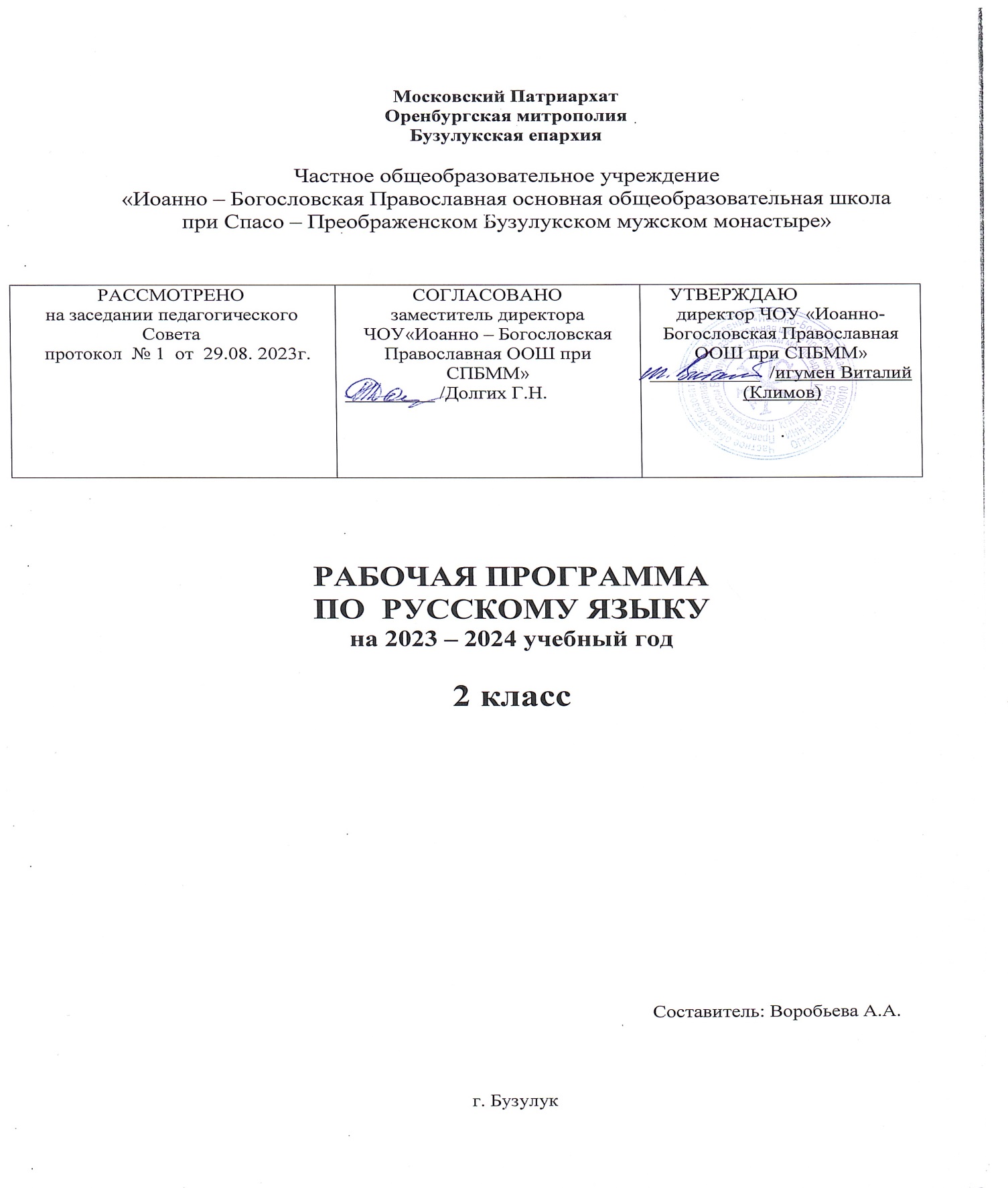  Рабочая программа учебного предмета «Русский язык» (предметная область «Русский язык и литературное чтение») на уровне начального общего образования составлена на основе Требований к результатам освоения программы начального общего образования Федерального государственного образовательного стандарта начального общего образования (далее – ФГОС НОО), Федеральной образовательной программы начального общего образования (далее – ФОП НОО), Федеральной рабочей программы по учебному предмету «Русский язык» (далее – ФРП «Русский язык»), а также ориентирована на целевые приоритеты, сформулированные в федеральной рабочей программе воспитания.   ОБЩАЯ ХАРАКТЕРИСТИКА УЧЕБНОГО ПРЕДМЕТА «РУССКИЙ ЯЗЫК»  На уровне начального общего образования изучение русского языка имеет особое значение в развитии обучающегося. Приобретѐнные знания, опыт выполнения предметных и универсальных учебных действий на материале русского языка станут фундаментом обучения на уровне основного общего образования, а также будут востребованы в жизни.  Русский язык как средство познания действительности обеспечивает развитие интеллектуальных и творческих способностей обучающихся, формирует умения извлекать и анализировать информацию из различных текстов, навыки самостоятельной учебной деятельности. Изучение русского языка является основой всего процесса обучения на уровне начального общего образования, успехи в изучении этого предмета во многом определяют результаты обучающихся по другим учебным предметам. Русский язык обладает значительным потенциалом в развитии функциональной грамотности обучающихся, особенно таких еѐ компонентов, как языковая, коммуникативная, читательская, общекультурная и социальная грамотность.  Первичное знакомство с системой русского языка, богатством его выразительных возможностей, развитие умения правильно и эффективно использовать русский язык в различных сферах и ситуациях общения способствуют успешной социализации обучающегося. Русский язык, выполняя свои базовые функции общения и выражения мысли, обеспечивает межличностное и социальное взаимодействие, способствует формированию самосознания и мировоззрения личности, является важнейшим средством хранения и передачи информации, культурных традиций, истории русского народа и других народов России. Свободное владение языком, умение выбирать нужные языковые средства во многом определяют возможность адекватного самовыражения взглядов, мыслей, чувств, проявления себя в различных жизненно важных для человека областях. Изучение русского языка обладает огромным потенциалом присвоения традиционных социокультурных и духовно-нравственных ценностей, принятых в обществе правил и норм поведения, в том числе речевого, что способствует формированию внутренней позиции личности. Личностные достижения обучающегося непосредственно связаны с осознанием языка как явления национальной культуры, пониманием связи языка и мировоззрения народа. Значимыми личностными результатами являются развитие устойчивого познавательного интереса к изучению русского языка, формирование ответственности за сохранение чистоты русского языка.   ЦЕЛИ ИЗУЧЕНИЯ УЧЕБНОГО ПРЕДМЕТА «РУССКИЙ ЯЗЫК»  Изучение русского языка направлено на достижение следующих целей: приобретение обучающимися первоначальных представлений о многообразии языков и культур на территории Российской Федерации, о языке как одной из главных духовно-нравственных ценностей народа; понимание роли языка как основного средства общения; осознание значения русского языка как государственного языка Российской Федерации; понимание роли русского языка как языка межнационального общения; осознание правильной устной и письменной речи как показателя общей культуры человека; овладение основными видами речевой деятельности на основе первоначальных представлений о нормах современного русского литературного языка: аудирование, говорение, чтение, письмо; овладение первоначальными научными представлениями о системе русского языка: фонетика, графика, лексика, морфемика, морфология и синтаксис; об основных единицах языка, их признаках и особенностях употребления в речи; использование в речевой деятельности норм современного русского литературного языка (орфоэпических, лексических, грамматических, орфографических, пунктуационных) и речевого этикета; использование в речевой деятельности норм современного русского литературного языка (орфоэпических, лексических, грамматических, орфографических, пунктуационных) и речевого этикета; развитие функциональной грамотности, готовности к успешному взаимодействию с изменяющимся миром и дальнейшему успешному образованию. Центральной идеей конструирования содержания и планируемых результатов обучения русскому языку является признание равной значимости работы по изучению системы языка и работы по совершенствованию речи обучающихся. Языковой материал призван сформировать первоначальные представления о структуре русского языка, способствовать усвоению норм русского литературного языка, орфографических и пунктуационных правил. Развитие устной и письменной речи обучающихся направлено на решение практической задачи развития всех видов речевой деятельности, отработку навыков использования усвоенных норм русского литературного языка, речевых норм и правил речевого этикета в процессе устного и письменного общения. Ряд задач по совершенствованию речевой деятельности решаются совместно с учебным предметом «Литературное чтение». МЕСТО УЧЕБНОГО ПРЕДМЕТА «РУССКИЙ ЯЗЫК» В УЧЕБНОМ ПЛАНЕ  Общее число часов, отведѐнных на изучение «Русского языка», – 675 (5 часов в неделю в каждом классе): в 1 классе – 165 ч, во 2–4 классах – по 170 ч. ПЛАНИРУЕМЫЕ ОБРАЗОВАТЕЛЬНЫЕ РЕЗУЛЬТАТЫ  Изучение русского языка на уровне начального общего образования направлено на достижение обучающимися личностных, метапредметных и предметных результатов освоения учебного предмета.  ЛИЧНОСТНЫЕ РЕЗУЛЬТАТЫ  В результате изучения предмета «Русский язык» в начальной школе у обучающегося будут сформированы следующие личностные результаты: гражданско-патриотического воспитания: становление ценностного отношения к своей Родине, в том числе через изучение русского языка, отражающего историю и культуру страны; осознание своей этнокультурной и российской гражданской идентичности, понимание роли русского языка как государственного языка Российской Федерации и языка межнационального общения народов России; осознание своей сопричастности к прошлому, настоящему и будущему своей страны и родного края, в том числе через обсуждение ситуаций при работе с текстами на уроках русского языка; проявление уважения к своему и другим народам, формируемое в том числе на основе примеров из текстов, с которыми идѐт работа на уроках русского языка; первоначальные представления о человеке как члене общества, о правах и ответственности, уважении и достоинстве человека, о нравственно-этических нормах поведения и правилах межличностных отношений, в том числе отражѐнных в текстах, с которыми идѐт работа на уроках русского языка; духовно-нравственного воспитания: осознание языка как одной из главных духовно-нравственных ценностей народа;  признание индивидуальности каждого человека с опорой на собственный жизненный и читательский опыт; проявление сопереживания, уважения и доброжелательности, в том числе с использованием адекватных языковых средств для выражения своего состояния и чувств; неприятие любых форм поведения, направленных на причинение физического и морального вреда другим людям (в том числе связанного с использованием недопустимых средств языка); эстетического воспитания: уважительное отношение и интерес к художественной культуре, восприимчивость к разным видам искусства, традициям и творчеству своего и других народов; стремление к самовыражению в искусстве слова; осознание важности русского языка как средства общения и самовыражения; физического воспитания, формирования культуры здоровья и эмоционального благополучия: соблюдение правил безопасного поиска в информационной среде дополнительной информации в процессе языкового образования; бережное отношение к физическому и психическому здоровью, проявляющееся в выборе приемлемых способов речевого самовыражения и соблюдении норм речевого этикета и правил общения; трудового воспитания: осознание ценности труда в жизни человека и общества (в том числе благодаря примерам из текстов, с которыми идѐт работа на уроках русского языка), интерес к различным профессиям, возникающий при обсуждении примеров из текстов, с которыми идѐт работа на уроках русского языка; экологического воспитания: бережное отношение к природе, формируемое в процессе работы с текстами; неприятие действий, приносящих вред природе; ценности научного познания: первоначальные представления о научной картине мира, в том числе первоначальные представления о системе языка как одной из составляющих целостной научной картины мира; познавательные интересы, активность, инициативность, любознательность и самостоятельность в познании, в том числе познавательный интерес к изучению русского языка, активность и самостоятельность в его познании.  МЕТАПРЕДМЕТНЫЕ РЕЗУЛЬТАТЫ  В результате изучения русского языка на уровне начального общего образования у обучающегося будут сформированы познавательные универсальные учебные действия, коммуникативные универсальные учебные действия, регулятивные универсальные учебные действия, совместная деятельность.  У обучающегося будут сформированы следующие базовые логические действия как часть познавательных универсальных учебных действий: сравнивать различные языковые единицы (звуки, слова, предложения, тексты), устанавливать основания для сравнения языковых единиц (частеречная принадлежность, грамматический признак, лексическое значение и другое); устанавливать аналогии языковых единиц; объединять 	объекты 	(языковые 	единицы) 	по 	определѐнному признаку; определять существенный признак для классификации языковых единиц (звуков, частей речи, предложений, текстов); классифицировать языковые единицы; находить в языковом материале закономерности и противоречия на основе предложенного учителем алгоритма наблюдения; анализировать алгоритм действий при работе с языковыми единицами, самостоятельно выделять учебные операции при анализе языковых единиц; выявлять недостаток информации для решения учебной и практической задачи на основе предложенного алгоритма, формулировать запрос на дополнительную информацию; устанавливать причинно-следственные связи в ситуациях наблюдения за языковым материалом, делать выводы. У обучающегося будут сформированы следующие базовые исследовательские действия как часть познавательных универсальных учебных действий: с помощью учителя формулировать цель, планировать изменения языкового объекта, речевой ситуации; сравнивать несколько вариантов выполнения задания, выбирать наиболее целесообразный (на основе предложенных критериев); проводить по предложенному плану несложное лингвистическое мини-исследование, выполнять по предложенному плану проектное задание; формулировать выводы и подкреплять их доказательствами на основе результатов проведѐнного наблюдения за языковым материалом (классификации, сравнения, исследования); формулировать с помощью учителя вопросы в процессе анализа предложенного языкового материала; прогнозировать возможное развитие процессов, событий и их последствия в аналогичных или сходных ситуациях. У обучающегося будут сформированы следующие умения работать с информацией как часть познавательных универсальных учебных действий: выбирать источник получения информации: нужный словарь для получения запрашиваемой информации, для уточнения; согласно заданному алгоритму находить представленную в явном виде информацию в предложенном источнике: в словарях, справочниках; распознавать достоверную и недостоверную информацию самостоятельно или на основании предложенного учителем способа еѐ проверки (обращаясь к словарям, справочникам, учебнику); соблюдать с помощью взрослых (педагогических работников, родителей, законных представителей) правила информационной безопасности при поиске информации в информационно-телекоммуникационной сети «Интернет» (информации о написании и произношении слова, о значении слова, о происхождении слова, о синонимах слова); анализировать и создавать текстовую, видео-, графическую, звуковую информацию в соответствии с учебной задачей; понимать лингвистическую информацию, зафиксированную в виде таблиц, схем; самостоятельно создавать схемы, таблицы для представления лингвистической информации. У обучающегося будут сформированы следующие умения общения как часть коммуникативных универсальных учебных действий: воспринимать и формулировать суждения, выражать эмоции в соответствии с целями и условиями общения в знакомой среде; проявлять уважительное отношение к собеседнику, соблюдать правила ведения диалоги и дискуссии; признавать возможность существования разных точек зрения; корректно и аргументированно высказывать своѐ мнение; строить речевое высказывание в соответствии с поставленной задачей; создавать устные и письменные тексты (описание, рассуждение, повествование) в соответствии с речевой ситуациейготовить небольшие публичные выступления о результатах парной и групповой работы, о результатах наблюдения, выполненного мини-исследования, проектного задания; подбирать иллюстративный материал (рисунки, фото, плакаты) к тексту выступления. У обучающегося будут сформированы следующие умения самоорганизации как части регулятивных универсальных учебных действий: планировать действия по решению учебной задачи для получения результата; выстраивать последовательность выбранных действий. У обучающегося будут сформированы следующие умения самоконтроля как части регулятивных универсальных учебных действий: устанавливать причины успеха (неудач) учебной деятельности; корректировать свои учебные действия для преодоления речевых и орфографических ошибок; соотносить результат деятельности с поставленной учебной задачей по выделению, характеристике, использованию языковых единиц; находить ошибку, допущенную при работе с языковым материалом, находить орфографическую и пунктуационную ошибку; сравнивать результаты своей деятельности и деятельности одноклассников, объективно оценивать их по предложенным критериям. У обучающегося будут сформированы следующие умения совместной деятельности: формулировать краткосрочные и долгосрочные цели (индивидуальные с учѐтом участия в коллективных задачах) в стандартной (типовой) ситуации на основе предложенного учителем формата планирования, распределения промежуточных шагов и сроков; принимать цель совместной деятельности, коллективно строить действия по еѐ достижению: распределять роли, договариваться, обсуждать процесс и результат совместной работы; проявлять готовность руководить, выполнять поручения, подчиняться, самостоятельно разрешать конфликты; ответственно выполнять свою часть работы; оценивать свой вклад в общий результат; выполнять совместные проектные задания с опорой на предложенные образцы.  ПРЕДМЕТНЫЕ РЕЗУЛЬТАТЫ К концу обучения во втором классе обучающийся научится: осознавать язык как основное средство общения; характеризовать согласные звуки вне слова и в слове по заданным параметрам: согласный парный (непарный) по твѐрдости (мягкости); согласный парный (непарный) по звонкости (глухости); определять количество слогов в слове; делить слово на слоги (в том числе слова со стечением согласных); устанавливать соотношение звукового и буквенного состава слова, в том числе с учѐтом функций букв е, ѐ, ю, я; обозначать на письме мягкость согласных звуков буквой мягкий знак в середине слова; находить однокоренные слова; выделять в слове корень (простые случаи); выделять в слове окончание; выявлять в тексте случаи употребления многозначных слов, понимать их значения и уточнять значение по учебным словарям; выявлять случаи употребления синонимов и антонимов (без называния терминов); распознавать слова, отвечающие на вопросы «кто?», «что?»; распознавать слова, отвечающие на вопросы «что делать?», «что сделать?» и другие; распознавать слова, отвечающие на вопросы «какой?», «какая?», «какое?», «какие?»; определять вид предложения по цели высказывания и по эмоциональной окраске; находить место орфограммы в слове и между словами на изученные правила; применять изученные правила правописания, в том числе: сочетания чк, чн, чт; щн, нч; проверяемые безударные гласные в корне слова; парные звонкие и глухие согласные в корне слова; непроверяемые гласные и согласные (перечень слов в орфографическом словаре учебника); прописная буква в именах, отчествах, фамилиях людей, кличках животных, географических названиях; раздельное написание предлогов с именами существительными, разделительный мягкий знак; правильно списывать (без пропусков и искажений букв) слова и предложения, тексты объѐмом не более 50 слов; писать под диктовку (без пропусков и искажений букв) слова, предложения, тексты объѐмом не более 45 слов с учѐтом изученных правил правописания; находить и исправлять ошибки на изученные правила, описки; пользоваться 	толковым, 	орфографическим, 	орфоэпическим словарями учебника; строить устное диалогическое и монологическое высказывание (2-4 предложения на определѐнную тему, по наблюдениям) с соблюдением орфоэпических норм, правильной интонации; формулировать 	простые 	выводы 	на 	основе 	прочитанного (услышанного) устно и письменно (1-2 предложения); составлять предложения из слов, устанавливая между ними смысловую связь по вопросам; определять тему текста и озаглавливать текст, отражая его тему; составлять текст из разрозненных предложений, частей текста; писать подробное изложение повествовательного текста объѐмом 3045 слов с опорой на вопросы; объяснять своими словами значение изученных понятий; использовать изученные понятия в процессе решения учебных задач. СОДЕРЖАНИЕ УЧЕБНОГО ПРЕДМЕТА Общие сведения о языке Язык как основное средство человеческого общения и явление национальной культуры. Первоначальные представления о многообразии языкового пространства России и мира. Методы познания языка: наблюдение, анализ. Фонетика и графика Смыслоразличительная функция звуков; различение звуков и букв; различение ударных и безударных гласных звуков, согласного звука [й’] и гласного звука [и], твѐрдых и мягких согласных звуков, звонких и глухих согласных звуков; шипящие согласные звуки [ж], [ш], [ч’], [щ’]; обозначение на письме твѐрдости и мягкости согласных звуков, функции букв е, ѐ, ю, я (повторение изученного в 1 классе). Парные и непарные по твѐрдости - мягкости согласные звуки. Парные и непарные по звонкости - глухости согласные звуки. Качественная характеристика звука: гласный - согласный; гласный ударный - безударный; согласный твѐрдый - мягкий, парный - непарный; согласный звонкий - глухой, парный - непарный. Функции ь: показатель мягкости предшествующего согласного в конце и в середине слова; разделительный. Использование на письме разделительных ъ и ь. Соотношение звукового и буквенного состава в словах с буквами е, ѐ, ю, я (в начале слова и после гласных). Деление слов на слоги (в том числе при стечении согласных). Использование знания алфавита при работе со словарями. Небуквенные графические средства: пробел между словами, знак переноса, абзац (красная строка), пунктуационные знаки (в пределах изученного). Орфоэпия[4] Произношение звуков и сочетаний звуков, ударение в словах в соответствии с нормами современного русского литературного языка (на ограниченном перечне слов, отрабатываемом в учебнике). Использование отработанного перечня слов (орфоэпического словаря учебника) для решения практических задач. Лексика Слово как единство звучания и значения. Лексическое значение слова (общее представление). Выявление слов, значение которых требует уточнения. Определение значения слова по тексту или уточнение значения с помощью толкового словаря. Однозначные и многозначные слова (простые случаи, наблюдение). Наблюдение за использованием в речи синонимов, антонимов. Состав слова (морфемика) Корень как обязательная часть слова. Однокоренные (родственные) слова. Признаки однокоренных (родственных) слов. Различение однокоренных слов и синонимов, однокоренных слов и слов с омонимичными корнями. Выделение в словах корня (простые случаи). Окончание как изменяемая часть слова. Изменение формы слова с помощью окончания. Различение изменяемых и неизменяемых слов. Суффикс как часть слова (наблюдение). Приставка как часть слова (наблюдение). Морфология Имя существительное (ознакомление): общее значение, вопросы («кто?», «что?»), употребление в речи. Глагол (ознакомление): общее значение, вопросы («что делать?», «что сделать?» и другие), употребление в речи. Имя прилагательное (ознакомление): общее значение, вопросы («какой?», «какая?», «какое?», «какие?»), употребление в речи. Предлог. Отличие предлогов от приставок. Наиболее распространѐнные предлоги: в, на, из, без, над, до, у, о, об и другое. Синтаксис Порядок слов в предложении; связь слов в предложении (повторение). Предложение как единица языка. Предложение и слово. Отличие предложения от слова. Наблюдение за выделением в устной речи одного из слов предложения (логическое ударение). Виды предложений по цели высказывания: повествовательные, вопросительные, побудительные предложения. Виды предложений по эмоциональной окраске (по интонации): восклицательные и невосклицательные предложения. Орфография и пунктуация Прописная буква в начале предложения и в именах собственных (имена и фамилии людей, клички животных); знаки препинания в конце предложения; перенос слов со строки на строку (без учѐта морфемного членения слова); гласные после шипящих в сочетаниях жи, ши (в положении под ударением), ча, ща, чу, щу; сочетания чк, чн (повторение правил правописания, изученных в 1 классе). Орфографическая зоркость как осознание места возможного возникновения орфографической ошибки. Понятие орфограммы. Различные способы решения орфографической задачи в зависимости от места орфограммы в слове. Использование орфографического словаря учебника для определения (уточнения) написания слова. Контроль и самоконтроль при проверке собственных и предложенных текстов. Правила правописания и их применение: разделительный мягкий знак; сочетания чт, щн, нч; проверяемые безударные гласные в корне слова; парные звонкие и глухие согласные в корне слова; непроверяемые гласные и согласные (перечень слов в орфографическом словаре учебника); прописная буква в именах собственных: имена, фамилии, отчества людей, клички животных, географические названия; раздельное написание предлогов с именами существительными. Развитие речи Выбор языковых средств в соответствии с целями и условиями устного общения для эффективного решения коммуникативной задачи (для ответа на заданный вопрос, для выражения собственного мнения). Умение вести разговор (начать, поддержать, закончить разговор, привлечь внимание и другое). Практическое овладение диалогической формой речи. Соблюдение норм речевого этикета и орфоэпических норм в ситуациях учебного и бытового общения. Умение договариваться и приходить к общему решению в совместной деятельности при проведении парной и групповой работы. Составление устного рассказа по репродукции картины. Составление устного рассказа с опорой на личные наблюдения и на вопросы. Текст. Признаки текста: смысловое единство предложений в тексте; последовательность предложений в тексте; выражение в тексте законченной мысли. Тема текста. Основная мысль. Заглавие текста. Подбор заголовков к предложенным текстам. Последовательность частей текста (абзацев). Корректирование текстов с нарушенным порядком предложений и абзацев. Типы текстов: описание, повествование, рассуждение, их особенности (первичное ознакомление). Поздравление и поздравительная открытка. Понимание текста: развитие умения формулировать простые выводы на основе информации, содержащейся в тексте. Выразительное чтение текста вслух с соблюдением правильной интонации. Подробное изложение повествовательного текста объѐмом 30-45 слов с опорой на вопросы.  ТЕМАТИЧЕСКОЕ ПЛАНИРОВАНИЕПОУРОЧНОЕ ПЛАНИРОВАНИЕ 2 КЛАСС  № п/п  Наименование разделов и тем программы  Количество часов Количество часов Количество часов Электронные (цифровые) образовательные ресурсы  № п/п  Наименование разделов и тем программы  Всего  Контрольные работы  Практические работы  Электронные (цифровые) образовательные ресурсы  1 Общие сведения о языке  1  2 Фонетика и графика  6  3 Лексика   10  4 Состав слова  14  5 Морфология  19  6 Синтаксис  8  7 Орфография и пунктуация  50   8  8 Развитие речи  30  Резервное время Резервное время  32   5  ОБЩЕЕ КОЛИЧЕСТВО ЧАСОВ ПО ПРОГРАММЕ ОБЩЕЕ КОЛИЧЕСТВО ЧАСОВ ПО ПРОГРАММЕ  170   13   0  № п/п  Тема урока  Количество часов Количество часов Количество часов Дата изучения  Электронные цифровые образовательные ресурсы  № п/п  Тема урока  Всего  Контрольные работы  Практические работы  Дата изучения  Электронные цифровые образовательные ресурсы  1 Язык как явление национальной культуры. Многообразие языкового пространства России и мира  1   04.09 https://myschool.edu.ru/2Текст105.09https://myschool.edu.ru/3Признаки текста: смысловое единство предложений в тексте; последовательность предложений в тексте; выражение в тексте законченной мысли106.09https://myschool.edu.ru/4Тема текста107.09https://myschool.edu.ru/5Основная мысль108.09https://myschool.edu.ru/6Заглавие текста111.09https://myschool.edu.ru/7Подбор заголовков к предложенным текстам112.09https://myschool.edu.ru/8Отработка умений подбирать заголовки к предложенным текстам113.09https://myschool.edu.ru/9Последовательность частей текста (абзацев)114.09https://myschool.edu.ru/10Корректирование текстов с нарушенным порядком предложений.115.09https://myschool.edu.ru/11Отработка умений корректировать тексты с нарушенным порядком предложений.118.09https://myschool.edu.ru/12Входная контрольная работа1119.0913Корректирование текстов с нарушенным порядком абзацев.120.09https://myschool.edu.ru/14Отработка умений корректировать тексты с нарушенным порядком абзацев.121.09https://myschool.edu.ru/15Слово и его значение122.09https://myschool.edu.ru/16Значение слова в словаре125.09https://myschool.edu.ru/17Однозначные и многозначные слова126.09https://myschool.edu.ru/18Значение слова в словаре и тексте127.09https://myschool.edu.ru/19Многозначные слова. Прямое и переносное значение слова128.09https://myschool.edu.ru/20Синонимы129.09https://myschool.edu.ru/21Синонимы в тексте102.10https://myschool.edu.ru/22Антонимы103.10https://myschool.edu.ru/23Наблюдение за использованием антонимов 104.10https://myschool.edu.ru/24Обобщение знаний по разделу «Лексика»105.10https://myschool.edu.ru/25Резервный урок по разделу лексика: работаем с толковым словарем106.10https://myschool.edu.ru/26Резервный урок по разделу лексика: проверочная работа1109.1027Различение звуков и букв. Различение ударных и безударных гласных звуков  1  10.10 https://myschool.edu.ru/28Парные и непарные по твѐрдости - мягкости согласные звуки  1  11.10 https://myschool.edu.ru/29Парные и непарные по звонкости - глухости согласные звуки  1  12.10 https://myschool.edu.ru/30Функции мягкого знака  1  13.10 https://myschool.edu.ru/31Использование на письме разделительных ъ и ь  1  16.10 https://myschool.edu.ru/32Деление слов на слоги. Использование знания алфавита при работе со словарями  1  17.10 https://myschool.edu.ru/33Резервный урок по разделу фонетика: учимся характеризовать звуки  1  18.10 https://myschool.edu.ru/34Резервный урок по разделу фонетика: различаем звуки и буквы  1  19.10 https://myschool.edu.ru/35Окончание как изменяемая часть слова  1  20.10 https://myschool.edu.ru/36Изменение формы слова с помощью окончания  1  23.10 https://myschool.edu.ru/37Контрольная работа за 1 четверть.Диктант с грамматическим заданием1124.1038Различение изменяемых и неизменяемых слов  1  25.10 https://myschool.edu.ru/39Однокоренные (родственные) слова. Корень слова  1  26.10 https://myschool.edu.ru/40 Признаки однокоренных (родственных) слов. Корень слова  1  27.10 https://myschool.edu.ru/41 Корень как часть слова  1  06.11 https://myschool.edu.ru/42Корень как общая часть родственных слов  1  07.11 https://myschool.edu.ru/43Корень слова: обобщение знаний  1  08.11 https://myschool.edu.ru/44 Суффикс как часть слова   1  09.11 https://myschool.edu.ru/45 Значения суффиксов  1  10.11 https://myschool.edu.ru/46 Приставка как часть слова (наблюдение)  1  13.11 https://myschool.edu.ru/47 Роль суффиксов и приставок  1  14.11 https://myschool.edu.ru/48 Состав слова: систематизация знаний  1  15.11 https://myschool.edu.ru/49Состав слова: обобщение  1  16.11 https://myschool.edu.ru/50 Резервный урок по разделу состав слова: корни с чередованием согласных  1  17.11 https://myschool.edu.ru/51Резервный урок по разделу состав слова: проверочная работа  1   1  20.1152Имя существительное как часть речи  1  21.11 https://myschool.edu.ru/53Имя существительное: значение  1  22.11 https://myschool.edu.ru/54Имя существительное : вопросы («кто?», «что?»),   1  23.11 https://myschool.edu.ru/55Имя существительное: изменение по числам  1  24.11 https://myschool.edu.ru/56Число имѐн существительных  1  27.11 https://myschool.edu.ru/57Имя существительное: употребление в речи  1  28.11 https://myschool.edu.ru/58Глагол как часть речи  1  29.11 https://myschool.edu.ru/59Глагол: значение  1  30.11 https://myschool.edu.ru/60Глагол: вопросы «что делать?», «что сделать?» и др.  1  01.12 https://myschool.edu.ru/61Единственное и множественное число  1  04.12 https://myschool.edu.ru/глаголов 62Обобщение знаний о глаголе  1  05.12 https://myschool.edu.ru/63Имя прилагательное как часть речи  1  06.12 https://myschool.edu.ru/64Имя прилагательное: значение  1  07.12 https://myschool.edu.ru/65Связь имени прилагательного с именем существительным  1  08.12 https://myschool.edu.ru/66Обобщение знаний об имени прилагательном  1  11.12 https://myschool.edu.ru/67Предлог. Отличие предлогов от приставок  1  12.12 https://myschool.edu.ru/68Наиболее распространѐнные предлоги: в, на, из, без, над, до, у, о, об и др.  1  13.12 https://myschool.edu.ru/69Части речи: систематизация знаний  1  14.12 https://myschool.edu.ru/70Части речи: обобщение  1  15.12 https://myschool.edu.ru/71Резервный урок по разделу морфология: части речи  1  18.12 https://myschool.edu.ru/72Резервный урок по разделу морфология: изменение по числам имен существительных   1  19.12 https://myschool.edu.ru/73Резервный урок по разделу морфология: роль имѐн существительных в тексте   1  20.12 https://myschool.edu.ru/74Резервный урок по разделу морфология: роль глаголов в тексте   1  21.12 https://myschool.edu.ru/75Резервный урок по разделу морфология: роль имѐн прилагательных в тексте   1  22.12 https://myschool.edu.ru/76Резервный урок по разделу морфология: выполняем проектное задание   1  25.12 https://myschool.edu.ru/77 Контрольная работа за 1 полугодие. Диктант с грамматическим заданием. 1  1 26.1278Предложение как единица языка  1  27.12 https://myschool.edu.ru/79Предложение и слово  1  28.12 https://myschool.edu.ru/80Наблюдение за выделением в устной речи одного из слов предложения (логическое ударение)  1  29.12 https://myschool.edu.ru/81Восклицательные и невосклицательные предложения  1  01.01 https://myschool.edu.ru/82Виды предложений по цели высказывания  1  02.01 https://myschool.edu.ru/83Повествовательные, вопросительные, побудительные предложения  1  03.01 https://myschool.edu.ru/84Связь слов в предложении  1  04.01 https://myschool.edu.ru/85Предложение: систематизация знаний  1  05.01 https://myschool.edu.ru/86Резервный урок по разделу синтаксис: связь слов в предложении  1   https://myschool.edu.ru/87Резервный урок по разделу синтаксис: установление связи слов в предложении  1   https://myschool.edu.ru/88Гласные после шипящих в сочетаниях жи, ши (в положении под ударением)  1   https://myschool.edu.ru/89Гласные после шипящих в сочетаниях ча, ща, чу, щу  1   https://myschool.edu.ru/90Сочетания чк, чн, чт, щн, нч  1   https://myschool.edu.ru/91Перенос слов по слогам  1   https://myschool.edu.ru/92Перенос слов по слогам: закрепление  1   https://myschool.edu.ru/93Диктант на изученные правила (гласные после шипящих, сочетания чк, чн, чт)  1   1  94Употребление прописной и строчной буквы  1   https://myschool.edu.ru/95Списывание текста. Словарный диктант  1   1  96Прописная буква в именах собственных: имена, фамилии, отчества людей, клички животных  1   https://myschool.edu.ru/97Прописная буква в именах собственных: географические названия  1  https://myschool.edu.ru/98Объяснительный диктант на изученные правила (гласные после шипящих, прописная буква)  1 99Единообразное написание гласных в корне  1   https://myschool.edu.ru/100Обозначение буквой безударного гласного звука в корне слова  1   https://myschool.edu.ru/101Способы проверки написания буквы, обозначающей безударный гласный звук в корне слова  1   https://myschool.edu.ru/102Списывание текста. Словарный диктант  1   1  103Правописание слов с безударным гласным звуком в корне  1   https://myschool.edu.ru/104Правописание слов с безударным гласным звуком в корне: закрепление  1   https://myschool.edu.ru/105Объяснительный диктант: учимся обозначать безударные гласные в корне  1  слова 106Непроверяемые гласные в корне слова  1   https://myschool.edu.ru/107Правописание слов с проверяемыми и непроверяемыми безударными гласными в корне слова  1   https://myschool.edu.ru/108Диктант на изученные правила (безударные гласные в корне слова)  1   1  109Работа над ошибками, допущенными в диктанте  1   https://myschool.edu.ru/110Обозначение парных по звонкостиглухости согласных в корне слова  1   https://myschool.edu.ru/111Правописание слов с парным по звонкости-глухости согласным в корне слова   1   https://myschool.edu.ru/112Способы проверки согласных в корне слова  1   https://myschool.edu.ru/113Отработка правописания слов с парным по глухости звонкости согласным в корне слова  1   https://myschool.edu.ru/114Учимся писать буквы согласных в корне слова  1   https://myschool.edu.ru/115Объяснительный диктант: учимся писать буквы согласных в корне слова  1  116Учимся писать буквы гласных и согласных в корне слова  1   https://myschool.edu.ru/117Диктант на изученные орфограммы в корне слова  1   1  118Работа над ошибками, допущенными в  1   https://myschool.edu.ru/диктанте 119Наблюдение за правописанием суффиксов имѐн существительных  1   https://myschool.edu.ru/120Наблюдение за правописанием суффиксов имѐн прилагательных  1   https://myschool.edu.ru/121Наблюдение за правописанием приставок  1   https://myschool.edu.ru/122Списывание текста. Словарный диктант  1   1  123Различные способы решения орфографической задачи в зависимости от места орфограммы в слове  1   https://myschool.edu.ru/124Отработка способов решения орфографической задачи в зависимости от места орфограммы в слове  1   https://myschool.edu.ru/125Диктант на изученные правила (орфограммы корня)  1  1 126Работа над ошибками, допущенными в диктанте  1   https://myschool.edu.ru/127Раздельное написание предлогов с именами существительными  1   https://myschool.edu.ru/128Раздельное написание предлогов с именами существительными: закрепление  1   https://myschool.edu.ru/129Правописание слов с разделительным мягким знаком  1   https://myschool.edu.ru/130Отработка правописания слов с разделительным мягким знаком  1   https://myschool.edu.ru/131Отработка правописания слов с  1   https://myschool.edu.ru/разделительным мягким знаком и другими изученными орфограммами 132Правописание слов с орфограммами в значимых частях слов: систематизация  1   https://myschool.edu.ru/133Правописание слов с орфограммами в значимых частях слов: обобщение  1   https://myschool.edu.ru/134Отработка правописания слов с орфограммами в значимых частях слов  1   https://myschool.edu.ru/135Контрольный диктант за 3 четверть 1  1 136Повторение правописания слов с орфограммами в значимых частях слов 1   https://myschool.edu.ru/137Резервный урок по разделу орфография: отработка орфограмм, вызывающих трудности  1   https://myschool.edu.ru/138Резервный урок по разделу орфография: отработка орфограмм, вызывающих трудности  1   https://myschool.edu.ru/139Резервный урок по разделу орфография: отработка орфограмм, вызывающих трудности  1   https://myschool.edu.ru/140Резервный урок по разделу орфография: отработка орфограмм, вызывающих трудности  1   https://myschool.edu.ru/141Резервный урок по разделу орфография: отработка орфограмм, вызывающих трудности  1   https://myschool.edu.ru/142Резервный урок по разделу орфография  1  143Итоговая аттестация. Диктант с грамматическим заданием.  1   1  144Выбор языковых средств для ответа на заданный вопрос  1   https://myschool.edu.ru/145Выбор языковых средств для выражения собственного мнения  1   https://myschool.edu.ru/146Выбор языковых средств для ведения разговора: начать, поддержать, закончить разговор, привлечь внимание и т. п.  1   https://myschool.edu.ru/147Диалогическая форма речи  1   https://myschool.edu.ru/148Умение договариваться и приходить к общему решению в совместной деятельности при проведении парной и групповой работы  1   https://myschool.edu.ru/149Составление устного рассказа по репродукции картины   1   https://myschool.edu.ru/150Составление устного рассказа по репродукции картины   1   https://myschool.edu.ru/151Составление устного рассказа с опорой на личные наблюдения и вопросы  1   https://myschool.edu.ru/152Текст-описание  1   https://myschool.edu.ru/153Особенности текстов-описаний  1   https://myschool.edu.ru/154Текст-повествование  1   https://myschool.edu.ru/155Особенности текстов-повествований  1   https://myschool.edu.ru/156Различение текстов-описаний и текстовповествований  1   https://myschool.edu.ru/157Текст-рассуждение  1   https://myschool.edu.ru/158Особенности текстов-рассуждений  1   https://myschool.edu.ru/159Знакомство с жанром поздравления  1   https://myschool.edu.ru/160Подробное изложение  1   https://myschool.edu.ru/повествовательного текста объѐмом 30—45 слов с опорой на вопросы https://myschool.edu.ru/161Подробное изложение повествовательного текста объѐмом 30—45 слов с опорой на вопросы  1   https://myschool.edu.ru/162Резервный урок по разделу развитие речи: составляем план текста  1   https://myschool.edu.ru/163Резервный урок по разделу развитие речи: составляем план текста  1   https://myschool.edu.ru/164Резервный урок по разделу развитие речи: пишем текст по предложенному плану  1   https://myschool.edu.ru/165Резервный урок по разделу развитие речи: учимся сочинять текст-описание  1   https://myschool.edu.ru/166Контрольный диктант за год  1  1 167Резервный урок по разделу развитие речи: учимся сочинять текст рассуждение  1   https://myschool.edu.ru/168Резервный урок по разделу развитие речи: подробное изложение текста  1   https://myschool.edu.ru/169Резервный урок: повторение изученного во 2 классе.1https://myschool.edu.ru/170Резервный урок: повторение изученного во 2 классе.1https://myschool.edu.ru/ОБЩЕЕ КОЛИЧЕСТВО ЧАСОВ ПО ПРОГРАММЕ ОБЩЕЕ КОЛИЧЕСТВО ЧАСОВ ПО ПРОГРАММЕ  170   15  0  